Course unitDescriptor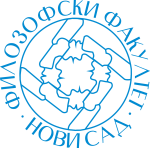 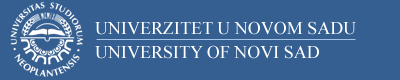 Course unitDescriptorFaculty of PhilosophyFaculty of PhilosophyGENERAL INFORMATIONGENERAL INFORMATIONGENERAL INFORMATIONGENERAL INFORMATIONStudy program in which the course unit is offeredStudy program in which the course unit is offeredFilozofijaFilozofijaCourse unit titleCourse unit titleHelenističko-rimska filozofijaHelenističko-rimska filozofijaCourse unit codeCourse unit code15ФЛФЛ00415ФЛФЛ004Type of course unitType of course unitobavezanobavezanLevel of course unitLevel of course unitOsnovne akademske studijeOsnovne akademske studijeField of Study (please see ISCED)Field of Study (please see ISCED)0223 Philosophy and ethics0223 Philosophy and ethicsSemester when the course unit is offeredSemester when the course unit is offeredLetnji semesterLetnji semesterYear of study (if applicable)Year of study (if applicable)Prva godinaPrva godinaNumber of ECTS allocatedNumber of ECTS allocated1010Name of lecturer/lecturersName of lecturer/lecturersProf. dr Željko KaluđerovićProf. dr Željko KaluđerovićName of contact personName of contact personAsistent Ana Miljević Asistent Ana Miljević Mode of course unit deliveryMode of course unit deliveryLičnoLičnoCourse unit pre-requisites (e.g. level of language required, etc)Course unit pre-requisites (e.g. level of language required, etc)//PURPOSE AND OVERVIEW (max 5-10 sentences)PURPOSE AND OVERVIEW (max 5-10 sentences)PURPOSE AND OVERVIEW (max 5-10 sentences)PURPOSE AND OVERVIEW (max 5-10 sentences)Predavanja iz predmeta “Helenističko-rimska filozofija” treba da upoznaju studente sa najpoznatijim misliocem celokupne antičke filozofije, Aristotelom. Namera je, potom, da se objasne uzroci i i posledice sloma klasičnog helenskog polisa i da se omeđi sama helenističko-rimska epoha, koja će biti predstavljena kroz pluralnost filozofksih paradigmi , naučavanja i škola. Posebna pažnja će se obratiti na stoicizam, epikurejstvo, skepticizam u njihovim raznorodnim manifestacijma, kao i na peripatetičare, akademičare, eklektičare, novopitagorejce, filozofe jevrejsko-helenističke provinijencije, i konačno, na Platona i druge neoplatoničare. Predavanja iz predmeta “Helenističko-rimska filozofija” treba da upoznaju studente sa najpoznatijim misliocem celokupne antičke filozofije, Aristotelom. Namera je, potom, da se objasne uzroci i i posledice sloma klasičnog helenskog polisa i da se omeđi sama helenističko-rimska epoha, koja će biti predstavljena kroz pluralnost filozofksih paradigmi , naučavanja i škola. Posebna pažnja će se obratiti na stoicizam, epikurejstvo, skepticizam u njihovim raznorodnim manifestacijma, kao i na peripatetičare, akademičare, eklektičare, novopitagorejce, filozofe jevrejsko-helenističke provinijencije, i konačno, na Platona i druge neoplatoničare. Predavanja iz predmeta “Helenističko-rimska filozofija” treba da upoznaju studente sa najpoznatijim misliocem celokupne antičke filozofije, Aristotelom. Namera je, potom, da se objasne uzroci i i posledice sloma klasičnog helenskog polisa i da se omeđi sama helenističko-rimska epoha, koja će biti predstavljena kroz pluralnost filozofksih paradigmi , naučavanja i škola. Posebna pažnja će se obratiti na stoicizam, epikurejstvo, skepticizam u njihovim raznorodnim manifestacijma, kao i na peripatetičare, akademičare, eklektičare, novopitagorejce, filozofe jevrejsko-helenističke provinijencije, i konačno, na Platona i druge neoplatoničare. Predavanja iz predmeta “Helenističko-rimska filozofija” treba da upoznaju studente sa najpoznatijim misliocem celokupne antičke filozofije, Aristotelom. Namera je, potom, da se objasne uzroci i i posledice sloma klasičnog helenskog polisa i da se omeđi sama helenističko-rimska epoha, koja će biti predstavljena kroz pluralnost filozofksih paradigmi , naučavanja i škola. Posebna pažnja će se obratiti na stoicizam, epikurejstvo, skepticizam u njihovim raznorodnim manifestacijma, kao i na peripatetičare, akademičare, eklektičare, novopitagorejce, filozofe jevrejsko-helenističke provinijencije, i konačno, na Platona i druge neoplatoničare. LEARNING OUTCOMES (knowledge and skills)LEARNING OUTCOMES (knowledge and skills)LEARNING OUTCOMES (knowledge and skills)LEARNING OUTCOMES (knowledge and skills)Ishod predmeta je da studenti ovladaju osnovnim učenjima i pojmovima helenističko-rimske filozofije na sistematski i istorijski način.Ishod predmeta je da studenti ovladaju osnovnim učenjima i pojmovima helenističko-rimske filozofije na sistematski i istorijski način.Ishod predmeta je da studenti ovladaju osnovnim učenjima i pojmovima helenističko-rimske filozofije na sistematski i istorijski način.Ishod predmeta je da studenti ovladaju osnovnim učenjima i pojmovima helenističko-rimske filozofije na sistematski i istorijski način.SYLLABUS (outline and summary of topics)SYLLABUS (outline and summary of topics)SYLLABUS (outline and summary of topics)SYLLABUS (outline and summary of topics)Teorijska nastava:Aristotel i kraj klasičnog razdoblja: Aristotelova podela filozofije; Aristotelova metafizika; Aristotelova psihlogija; Aristotelova filozofija prirode; Aristotelova antropologija; Atistotelovo logićko učenje; Aristotelova praktička filozofija; Peripar kao naučno-istraživačka institucuja. Helenističko-rimska filozofija: Opšta obeležja helenističko-rimske epohe; Logika Stoe; Kosmologija Stoe; Stoička etika; Razlika između atomističkog i epikurejskog poimanja atoma; Epikurejska etika; Pironova kritika čulnog saznanja i Enesidemova kritika uma; Srednja i Nova Akademija; Značaj Cicerona za prenošenje filozofske terminologije na latinski jezik; Novopitagorejstvo i novi kinizam; Helenističko-jevrejska sinteza oličena u Filonu iz Aleksandrije; Plotinovo shvatanje boga; Pojam emanacije kod Plotina; Druge neoplatonističke škole.Teorijska nastava:Aristotel i kraj klasičnog razdoblja: Aristotelova podela filozofije; Aristotelova metafizika; Aristotelova psihlogija; Aristotelova filozofija prirode; Aristotelova antropologija; Atistotelovo logićko učenje; Aristotelova praktička filozofija; Peripar kao naučno-istraživačka institucuja. Helenističko-rimska filozofija: Opšta obeležja helenističko-rimske epohe; Logika Stoe; Kosmologija Stoe; Stoička etika; Razlika između atomističkog i epikurejskog poimanja atoma; Epikurejska etika; Pironova kritika čulnog saznanja i Enesidemova kritika uma; Srednja i Nova Akademija; Značaj Cicerona za prenošenje filozofske terminologije na latinski jezik; Novopitagorejstvo i novi kinizam; Helenističko-jevrejska sinteza oličena u Filonu iz Aleksandrije; Plotinovo shvatanje boga; Pojam emanacije kod Plotina; Druge neoplatonističke škole.Teorijska nastava:Aristotel i kraj klasičnog razdoblja: Aristotelova podela filozofije; Aristotelova metafizika; Aristotelova psihlogija; Aristotelova filozofija prirode; Aristotelova antropologija; Atistotelovo logićko učenje; Aristotelova praktička filozofija; Peripar kao naučno-istraživačka institucuja. Helenističko-rimska filozofija: Opšta obeležja helenističko-rimske epohe; Logika Stoe; Kosmologija Stoe; Stoička etika; Razlika između atomističkog i epikurejskog poimanja atoma; Epikurejska etika; Pironova kritika čulnog saznanja i Enesidemova kritika uma; Srednja i Nova Akademija; Značaj Cicerona za prenošenje filozofske terminologije na latinski jezik; Novopitagorejstvo i novi kinizam; Helenističko-jevrejska sinteza oličena u Filonu iz Aleksandrije; Plotinovo shvatanje boga; Pojam emanacije kod Plotina; Druge neoplatonističke škole.Teorijska nastava:Aristotel i kraj klasičnog razdoblja: Aristotelova podela filozofije; Aristotelova metafizika; Aristotelova psihlogija; Aristotelova filozofija prirode; Aristotelova antropologija; Atistotelovo logićko učenje; Aristotelova praktička filozofija; Peripar kao naučno-istraživačka institucuja. Helenističko-rimska filozofija: Opšta obeležja helenističko-rimske epohe; Logika Stoe; Kosmologija Stoe; Stoička etika; Razlika između atomističkog i epikurejskog poimanja atoma; Epikurejska etika; Pironova kritika čulnog saznanja i Enesidemova kritika uma; Srednja i Nova Akademija; Značaj Cicerona za prenošenje filozofske terminologije na latinski jezik; Novopitagorejstvo i novi kinizam; Helenističko-jevrejska sinteza oličena u Filonu iz Aleksandrije; Plotinovo shvatanje boga; Pojam emanacije kod Plotina; Druge neoplatonističke škole.LEARNING AND TEACHING (planned learning activities and teaching methods) LEARNING AND TEACHING (planned learning activities and teaching methods) LEARNING AND TEACHING (planned learning activities and teaching methods) LEARNING AND TEACHING (planned learning activities and teaching methods) Teorijska nastava, rad na izvornim fragmentima i tekstovima, dijaloška i istraživačka metodaTeorijska nastava, rad na izvornim fragmentima i tekstovima, dijaloška i istraživačka metodaTeorijska nastava, rad na izvornim fragmentima i tekstovima, dijaloška i istraživačka metodaTeorijska nastava, rad na izvornim fragmentima i tekstovima, dijaloška i istraživačka metodaREQUIRED READINGREQUIRED READINGREQUIRED READINGREQUIRED READINGLiteratura: Aristotel, Metafizika, (knjige: I, IV-V, XII), PAIDEA, Beograd, 2007.Aristotel, Fizika (knjige: I-III), PAIDEA, Beograd, 2006.Aristotel, Nikomahova etika (knjige: I, VI-VIII, X), Hrv. sveuč. nakl., Zagreb, 1992.Aristotel, Politika (knjige: I-II, IV, VII), Liber, Zagreb, 1988.Aristotel, O duši. Parva naturalia (knjige: I-II), PAIDEA, Beograd, 2012.Laertije, D., Životi i mišljenja istaknutih filozofa (knjige: VII, IX-X), BIGZ, Beograd, 1973.Hegel, G.V.F., Iatorija filozofije II, Kultura, Beograd, 1964.Vindelband, V., Istorija filozofije, BООК & МАРСО, Beograd, 2007.Koplston, F., Istorija filozofije: Grčka i Rim, BIGZ, Beograd,1991.Kaluđerović, Ž., Dike i Dikaiosyne, Магнаскен, Скопје, 2015.Literatura: Aristotel, Metafizika, (knjige: I, IV-V, XII), PAIDEA, Beograd, 2007.Aristotel, Fizika (knjige: I-III), PAIDEA, Beograd, 2006.Aristotel, Nikomahova etika (knjige: I, VI-VIII, X), Hrv. sveuč. nakl., Zagreb, 1992.Aristotel, Politika (knjige: I-II, IV, VII), Liber, Zagreb, 1988.Aristotel, O duši. Parva naturalia (knjige: I-II), PAIDEA, Beograd, 2012.Laertije, D., Životi i mišljenja istaknutih filozofa (knjige: VII, IX-X), BIGZ, Beograd, 1973.Hegel, G.V.F., Iatorija filozofije II, Kultura, Beograd, 1964.Vindelband, V., Istorija filozofije, BООК & МАРСО, Beograd, 2007.Koplston, F., Istorija filozofije: Grčka i Rim, BIGZ, Beograd,1991.Kaluđerović, Ž., Dike i Dikaiosyne, Магнаскен, Скопје, 2015.Literatura: Aristotel, Metafizika, (knjige: I, IV-V, XII), PAIDEA, Beograd, 2007.Aristotel, Fizika (knjige: I-III), PAIDEA, Beograd, 2006.Aristotel, Nikomahova etika (knjige: I, VI-VIII, X), Hrv. sveuč. nakl., Zagreb, 1992.Aristotel, Politika (knjige: I-II, IV, VII), Liber, Zagreb, 1988.Aristotel, O duši. Parva naturalia (knjige: I-II), PAIDEA, Beograd, 2012.Laertije, D., Životi i mišljenja istaknutih filozofa (knjige: VII, IX-X), BIGZ, Beograd, 1973.Hegel, G.V.F., Iatorija filozofije II, Kultura, Beograd, 1964.Vindelband, V., Istorija filozofije, BООК & МАРСО, Beograd, 2007.Koplston, F., Istorija filozofije: Grčka i Rim, BIGZ, Beograd,1991.Kaluđerović, Ž., Dike i Dikaiosyne, Магнаскен, Скопје, 2015.Literatura: Aristotel, Metafizika, (knjige: I, IV-V, XII), PAIDEA, Beograd, 2007.Aristotel, Fizika (knjige: I-III), PAIDEA, Beograd, 2006.Aristotel, Nikomahova etika (knjige: I, VI-VIII, X), Hrv. sveuč. nakl., Zagreb, 1992.Aristotel, Politika (knjige: I-II, IV, VII), Liber, Zagreb, 1988.Aristotel, O duši. Parva naturalia (knjige: I-II), PAIDEA, Beograd, 2012.Laertije, D., Životi i mišljenja istaknutih filozofa (knjige: VII, IX-X), BIGZ, Beograd, 1973.Hegel, G.V.F., Iatorija filozofije II, Kultura, Beograd, 1964.Vindelband, V., Istorija filozofije, BООК & МАРСО, Beograd, 2007.Koplston, F., Istorija filozofije: Grčka i Rim, BIGZ, Beograd,1991.Kaluđerović, Ž., Dike i Dikaiosyne, Магнаскен, Скопје, 2015.ASSESSMENT METHODS AND CRITERIAASSESSMENT METHODS AND CRITERIAASSESSMENT METHODS AND CRITERIAASSESSMENT METHODS AND CRITERIAAktivnost na predavanjima (20), seminarski rad (30), usmeni ispit (50).Aktivnost na predavanjima (20), seminarski rad (30), usmeni ispit (50).Aktivnost na predavanjima (20), seminarski rad (30), usmeni ispit (50).Aktivnost na predavanjima (20), seminarski rad (30), usmeni ispit (50).LANGUAGE OF INSTRUCTIONLANGUAGE OF INSTRUCTIONLANGUAGE OF INSTRUCTIONLANGUAGE OF INSTRUCTIONSrpski jezikSrpski jezikSrpski jezikSrpski jezik